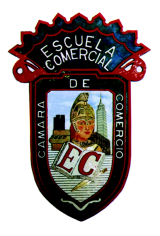 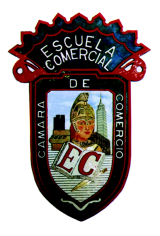 Grupo: 42-AOBJETIVO: Los alumnos reflexionaran sobre la relevancia del Método Científico, su estructura y la facilidad para el estudio y avance del conocimiento.INTRODUCCION: Los avances con los que cuentan las sociedades modernas han sido el producto de muchos años de investigación y esfuerzo constante para lograr esos descubrimientos que facilitan y prolongan la vida de los seres humanos, pero en un principio no fue así, era una serie de creencias que muchas veces no tenían nada de lógico o razón y se basaban en creencias o mitos o recetas que caían en lo absurdo y no tenían nada que ver con la raíz del problema, no sólo se tenían estas creencias, por ejemplo los Reyes y la Nobleza se imponían al resto del pueblo diciendo que ellos estaban designados para gobernar por Derecho Divino, esto es que Dios les había dicho en sueños que gobernaran esas sociedades, que la enfermedad o la pobreza eran decisiones de Dios y por eso las tenían que padecer estoicamente la población, ahora sabemos que muchas de esas cosas pertenecen al pasado y el conocimiento de la humanidad busca su beneficio generalmente.DESARROLLO: En la actualidad, en este momento presente el avance de la Ciencia ha sido drástico e impetuoso para beneficio de la humanidad en general, pero no es algo extático, tiene un propio movimiento, sus propias reglas, su ética, su progreso y su propia verdad, esto es lo que hace único el avance de la ciencia los investigadores que ponen sus mentes y esfuerzos sumados a los de las generaciones antecesoras para el bien y el progreso de la Humanidad.PREGUNTAS: ¿Qué es la Ciencia?¿Cuáles son los fines o los objetivos de la Ciencia?¿Cuál es su método de estudio?¿Cuál es su estructura?¿Cuál es su ética?SOLUCION: La Ciencia es el conjunto o cuerpo de estudios basados en el Método Científico, con diversos pasos estructurados que permiten resultados esperados o buscados, su desarrollo ha sido constante y siempre en pro de la humanidad y de desarrollo positivo, de una evolución hacia el progreso, no busca hacer daño ni afectar al ser humano, con la razón y la inteligencia facultades propias de nuestra especie nos seguimos desarrollando en la realidad a la que pertenecemos y con la búsqueda de nuevas fronteras por conquistar.Formato para caso práctico(Enviar junto con la clase preparada al correo de Andrés German (andres_eccm168 hotmail.com) con copia al correo de Lorena Montero (misslore91 gmail.com), una vez por semana y con una semana de anticipación para que se suba oportunamente al blog de la escuela)TEMA:  El Método Científico Subtema: La estructuración del ConocimientoClases: 3 y 4          Fecha:  23 de febrero